Sam          Kate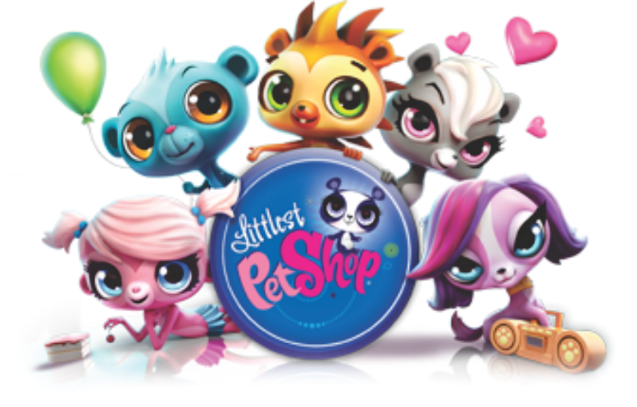 Lucy	       Sara Laura       KenliBy downloading, you are accepting the terms that this is for personal, non-commercial use. Please contact Frugal Coupon Living with any questions.